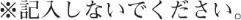 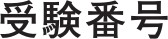 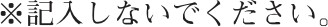 福岡女学院看護大学特別選抜（社会人）志望調査シート記入年月日　　　　　年　　　　月　　　　日記入年月日　　　　　年　　　　月　　　　日記入年月日　　　　　年　　　　月　　　　日記入年月日　　　　　年　　　　月　　　　日記入年月日　　　　　年　　　　月　　　　日記入年月日　　　　　年　　　　月　　　　日記入年月日　　　　　年　　　　月　　　　日記入年月日　　　　　年　　　　月　　　　日入学試験種類　※どちらかに〇を記入特別選抜（社会人）Ⅰ期　/　特別選抜（社会人）Ⅱ期入学試験種類　※どちらかに〇を記入特別選抜（社会人）Ⅰ期　/　特別選抜（社会人）Ⅱ期入学試験種類　※どちらかに〇を記入特別選抜（社会人）Ⅰ期　/　特別選抜（社会人）Ⅱ期入学試験種類　※どちらかに〇を記入特別選抜（社会人）Ⅰ期　/　特別選抜（社会人）Ⅱ期入学試験種類　※どちらかに〇を記入特別選抜（社会人）Ⅰ期　/　特別選抜（社会人）Ⅱ期入学試験種類　※どちらかに〇を記入特別選抜（社会人）Ⅰ期　/　特別選抜（社会人）Ⅱ期入学試験種類　※どちらかに〇を記入特別選抜（社会人）Ⅰ期　/　特別選抜（社会人）Ⅱ期入学試験種類　※どちらかに〇を記入特別選抜（社会人）Ⅰ期　/　特別選抜（社会人）Ⅱ期志望学部学科　　看護学部　　看護学科志望学部学科　　看護学部　　看護学科志望学部学科　　看護学部　　看護学科志望学部学科　　看護学部　　看護学科志望学部学科　　看護学部　　看護学科志望学部学科　　看護学部　　看護学科志望学部学科　　看護学部　　看護学科志望学部学科　　看護学部　　看護学科フリガナフリガナフリガナフリガナフリガナフリガナフリガナフリガナ　氏名　　氏名　　氏名　　氏名　　氏名　　氏名　　氏名　　氏名　生年月日　　　　　年　　　　 月　　 　日　生　（満　　　歳）生年月日　　　　　年　　　　 月　　 　日　生　（満　　　歳）生年月日　　　　　年　　　　 月　　 　日　生　（満　　　歳）生年月日　　　　　年　　　　 月　　 　日　生　（満　　　歳）生年月日　　　　　年　　　　 月　　 　日　生　（満　　　歳）生年月日　　　　　年　　　　 月　　 　日　生　（満　　　歳）生年月日　　　　　年　　　　 月　　 　日　生　（満　　　歳）生年月日　　　　　年　　　　 月　　 　日　生　（満　　　歳）フリガナ　フリガナ　フリガナ　フリガナ　フリガナ　フリガナ　フリガナ　フリガナ　TEL住所　〒住所　〒住所　〒住所　〒住所　〒住所　〒住所　〒住所　〒住所　〒住所　〒住所　〒住所　〒住所　〒住所　〒住所　〒住所　〒　携帯TEL住所　〒住所　〒住所　〒住所　〒住所　〒住所　〒住所　〒住所　〒出身校　　　　　　　　　　立　　　　　　　　　高等学校　　　　　　　　　科　　　　　　年　　　月卒業出身校　　　　　　　　　　立　　　　　　　　　高等学校　　　　　　　　　科　　　　　　年　　　月卒業出身校　　　　　　　　　　立　　　　　　　　　高等学校　　　　　　　　　科　　　　　　年　　　月卒業出身校　　　　　　　　　　立　　　　　　　　　高等学校　　　　　　　　　科　　　　　　年　　　月卒業出身校　　　　　　　　　　立　　　　　　　　　高等学校　　　　　　　　　科　　　　　　年　　　月卒業出身校　　　　　　　　　　立　　　　　　　　　高等学校　　　　　　　　　科　　　　　　年　　　月卒業出身校　　　　　　　　　　立　　　　　　　　　高等学校　　　　　　　　　科　　　　　　年　　　月卒業出身校　　　　　　　　　　立　　　　　　　　　高等学校　　　　　　　　　科　　　　　　年　　　月卒業出身校　　　　　　　　　　立　　　　　　　　　高等学校　　　　　　　　　科　　　　　　年　　　月卒業高等学校卒業程度認定試験（大学入学資格検定を含む）　　　　　　　　　　　　　　年　　　月合格高等学校卒業程度認定試験（大学入学資格検定を含む）　　　　　　　　　　　　　　年　　　月合格高等学校卒業程度認定試験（大学入学資格検定を含む）　　　　　　　　　　　　　　年　　　月合格高等学校卒業程度認定試験（大学入学資格検定を含む）　　　　　　　　　　　　　　年　　　月合格高等学校卒業程度認定試験（大学入学資格検定を含む）　　　　　　　　　　　　　　年　　　月合格高等学校卒業程度認定試験（大学入学資格検定を含む）　　　　　　　　　　　　　　年　　　月合格高等学校卒業程度認定試験（大学入学資格検定を含む）　　　　　　　　　　　　　　年　　　月合格高等学校卒業程度認定試験（大学入学資格検定を含む）　　　　　　　　　　　　　　年　　　月合格高等学校卒業程度認定試験（大学入学資格検定を含む）　　　　　　　　　　　　　　年　　　月合格高等学校卒業後の学歴・職歴（注：3年以上の社会人　経験が必要）高等学校卒業後の学歴・職歴（注：3年以上の社会人　経験が必要）高等学校卒業後の学歴・職歴（注：3年以上の社会人　経験が必要）年月高等学校卒業後の学歴・職歴（注：3年以上の社会人　経験が必要）高等学校卒業後の学歴・職歴（注：3年以上の社会人　経験が必要）高等学校卒業後の学歴・職歴（注：3年以上の社会人　経験が必要）年月高等学校卒業後の学歴・職歴（注：3年以上の社会人　経験が必要）高等学校卒業後の学歴・職歴（注：3年以上の社会人　経験が必要）高等学校卒業後の学歴・職歴（注：3年以上の社会人　経験が必要）年月高等学校卒業後の学歴・職歴（注：3年以上の社会人　経験が必要）高等学校卒業後の学歴・職歴（注：3年以上の社会人　経験が必要）高等学校卒業後の学歴・職歴（注：3年以上の社会人　経験が必要）年月高等学校卒業後の学歴・職歴（注：3年以上の社会人　経験が必要）高等学校卒業後の学歴・職歴（注：3年以上の社会人　経験が必要）高等学校卒業後の学歴・職歴（注：3年以上の社会人　経験が必要）年月年月学校その他団体等における活動等学校その他団体等における活動等学校その他団体等における活動等学校その他団体等における活動等学校その他団体等における活動等学校その他団体等における活動等学校その他団体等における活動等年月ボランティア活動等ボランティア活動等ボランティア活動等ボランティア活動等ボランティア活動等ボランティア活動等ボランティア活動等年月競技・コンクール・コンテスト等における参加歴競技・コンクール・コンテスト等における参加歴競技・コンクール・コンテスト等における参加歴競技・コンクール・コンテスト等における参加歴競技・コンクール・コンテスト等における参加歴競技・コンクール・コンテスト等における参加歴競技・コンクール・コンテスト等における参加歴　　　免許・資格・技能等の取得　　　免許・資格・技能等の取得　　　免許・資格・技能等の取得　　　免許・資格・技能等の取得　　　免許・資格・技能等の取得　　　免許・資格・技能等の取得　　　免許・資格・技能等の取得　　　免許・資格・技能等の取得　　　免許・資格・技能等の取得年月資格等の名称資格等の名称資格等の名称資格等の名称級位資格等の認定機関資格等の認定機関